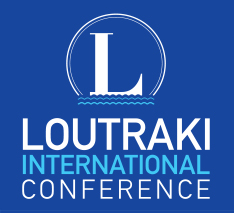 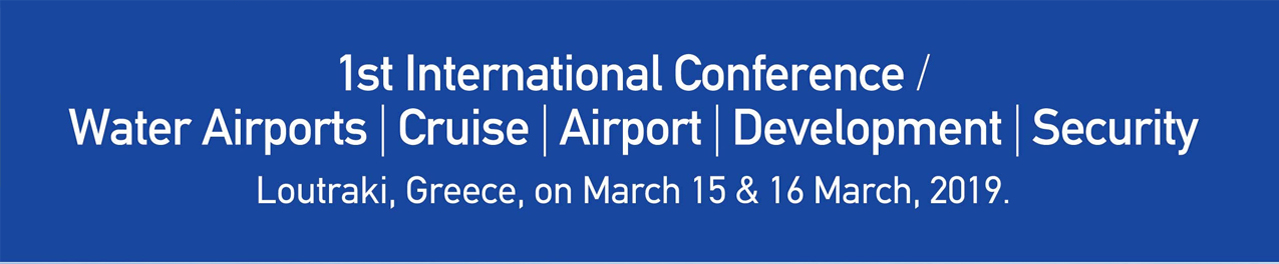 CONFERENCE CENTER OF CLUB HOTEL CASINO LOUTRAKICONFERENCE PROGRAM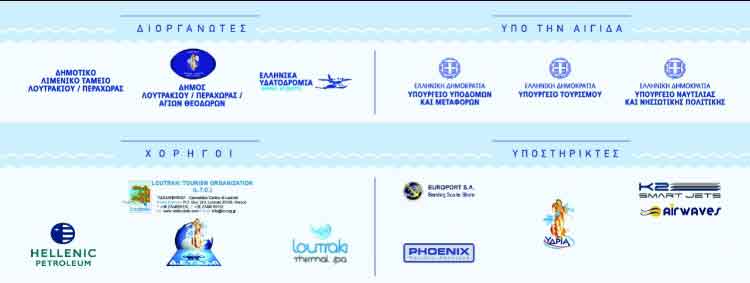 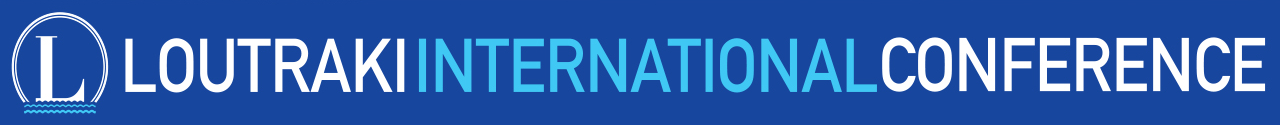 www.loutrakinternationalconference.gr1η ΗΜΕΡΑ 15/03/2019ΠΡΟΓΡΑΜΜΑ-ΟΜΙΛΗΤΕΣ ΣΥΝΕΔΡΙΟΥ ΕΓΓΡΑΦΕΣ ΣΥΝΕΔΡΩΝ09:00-10:00 : Προσέλευση-Εγγραφή ΣυνέδρωνΕΝΑΡΞΗ ΣΥΝΕΔΡΙΟΥ10:00-10:10 : ΟΜΙΛΙΑ ΔΗΜΑΡΧΟΥ ΛΟΥΤΡΑΚΙΟΥ- ΠΕΡΑΧΩΡΑΣ-                                         ΑΓ. ΘΕΟΔΩΡΩΝ- Κ. ΓΚΙΩΝΗΣ ΓΕΩΡΓΙΟΣ10:15-10:35 : ΟΜΙΛΙΑ ΓΕΝΙΚΟΥ ΓΡΑΜΜΑΤΕΑ ΥΠΟΔΟΜΩΝ                       ΓΕΩΡΓΙΟΥ ΔΕΔΕ10:40-11:00 : ΟΜΙΛΙΑ ΓΕΝΙΚΟΥ ΓΡΑΜΜΑΤΕΑ ΛΙΜΕΝΩΝ                         ΛΙΜΕΝΙΚΗΣ ΠΟΛΙΤΙΚΗΣ & ΝΑΥΤΙΛΙΑΚΩΝ                        ΕΠΕΝΔΥΣΕΩΝ ΧΡΗΣΤΟΥ ΛΑΜΠΡΙΔΗ11:05-11:10 : ΟΜΙΛΙΑ ΓΕΝΙΚΗΣ ΓΡΑΜΜΑΤΕΑΣ ΥΠΟΥΡΓΕΙΟΥ                         ΤΟΥΡΙΣΜΟΥ ΓΕΩΡΓΙΑΣ ΚΑΡΑΣΤΑΘΗ 11:15-11:20 : ΧΑΙΡΕΤΙΣΜΟΣ ΧΡΗΣΤΟΥ ΔΗΜΑ-ΒΟΥΛΕΥΤΗ                        ΚΟΡΙΝΘΙΑ Ν.Δ.11:25-11:35 : ΟΜΙΛΙΑ ΠΕΡΙΦΕΡΕΙΑΡΧΗ ΠΕΛΟΠΟΝΝΗΣΟΥ                       ΤΑΤΟΥΛΗ ΠΕΤΡΟΥ11:40-11:45 : ΟΜΙΛΙΑ ΕΚΠΡΟΣΩΠΟΥ Κ.Ε.Δ.Ε.11:50-12:05 : COFFEE BREAK www.loutrakinternationalconference.grΘΕΜΑΤΟΛΟΓΙΑ ΣΥΝΕΔΡΙΟΥΕΝΑΡΞΗ ΣΥΖΗΤΗΣΗΣ ΘΕΜΑΤΩΝ ΣΥΝΕΔΡΙΟΥ1η ΘΕΜΑΤΙΚΗ ΕΝΟΤΗΤΑΤΟ ΝΕΟ ΘΕΣΜΙΚΟ ΠΛΑΙΣΙΟ ΓΙΑ ΤΗ ΛΕΙΤΟΥΡΓΙΑ ΥΔΑΤΟΔΡΟΜΙΩΝ12:10-12:20 : ΕΚΠΡΟΣΩΠΟΣ ΥΠΟΥΡΓΕΙΟΥ ΜΕΤΑΦΟΡΩΝ                       Dr. ΒΑΣΙΛΗΣ ΛΥΚΟΣ2η ΘΕΜΑΤΙΚΗ ΕΝΟΤΗΤΑΣΥΝΕΡΓΙΑ ΚΡΟΥΑΖΙΕΡΑΣ & ΥΔΡΟΠΛΑΝΟΥ- ΑΝΑΠΤΥΞΗ ΔΙΚΤΥΟΥ ΥΔΑΤΟΔΡΟΜΙΩΝ (PART I)12:25-12:45 : ΑΝΑΣΤΑΣΙΟΣ ΓΚΟΒΑΣ-ΠΡΟΕΔΡΟΣ ΤΗΣ                         ΕΛΛΗΝΙΚΑ ΥΔΑΤΟΔΡΟΜΙΑ Ι.Κ.Ε.                         Θέμα: ΥΔΑΤΟΔΡΟΜΙΑ ΣΤΗΝ ΕΛΛΑΔΑ-ΤΑ                                      ΟΦΕΛΗ ΑΠΟ ΤΗ ΛΕΙΤΟΥΡΓΙΑ ΤΟΥΣ                                     ΣΤΟΥΣ ΤΟΜΕΙΣ ΤΟΥ ΤΟΥΡΙΣΜΟΥ, ΤΗΣ                                     ΚΟΙΝΩΝΙΑΣ ΚΑΙ ΤΗΣ ΑΝΑΠΤΥΞΗΣ12:50-12:55 : DAVID RAMSAY HEATH-REGIONAL SALES                          DIRECTOR,EUROPE,S.E.ASIA,OCEANIA of                         VIKING AIR Ltd                         Θέμα: Χαιρετισμός13:00-13:05 : ΒΗΛΟΣ ΓΕΩΡΓΙΟΣ - FRAPORT EXECUTIVE                        DIRECTOR of COMMERCIAL & BUSINESSwww.loutrakinternationalconference.gr13:10-13:30 : CAPTAIN KAROTSIERIS - ANDREAS -CEO K2                          SMARTJET                         Θέμα: ΤΑ ΥΔΡΟΠΛΑΝΑ ΤΗΣ K2 SMARTJETS                                     ΕΡΧΟΝΤΑΙ ΓΙΑ ΝΑ ΚΑΝΟΥΝ                                     ΠΡΑΓΜΑΤΙΚΟΤΗΤΑ ΤΟ ΠΡΟΦΑΝΕΣ13:40-14:20 : BUSINESS LUNCH (PART II)14:25-14:35 : Dr. ΒΛΑΧΟΣ Φ. ΑΓΓΕΛΟΣ-ΜΕΛΟΣ Δ.Σ. ΤΑΙΠΕΔ/                       ΕΜΠΕΙΡΟΓΝΩΜΟΝΑΣ ΤΟΥΡΙΣΤΙΚΗΣ ΑΝΑΠΤΥΞΗΣ                   Θέμα: ΥΔΑΤΟΔΡΟΜΙΑ & ΥΔΡΟΠΛΑΝΑ:                                ΠΡΟΚΛΗΣΕΙΣ & ΠΡΟΟΠΤΙΚΕΣ14:40-15:00 : CHRIS NICOLAIDES - MBA, PhD CEO ICCS llc,                          TOURISM, AVIATION & CRUISE DEVELOPMENT                        CONSULTANT                         Θέμα: CRUISE & SEAPLANES OPERATION:                                       CRUISE/TOURISM DESTINATIONS                                     DEVELOPMENT 15:05-15:20 : ΜΠΑΛΗΣ ΑΘΑΝΑΣΙΟΣ-ΑΝΑΠΛΗΡΩΤΗΣ                          ΚΑΘΗΓΗΤΗΣ Ε.Μ.Π.                        Θέμα: Η ΣΥΜΒΟΛΗ ΤΗΣ ΕΠΙΣΤΗΜΟΝΙΚΗΣ                                 ΕΡΕΥΝΑΣ ΣΤΗΝ ΑΝΑΠΤΥΞΗ ΤΟΥ ΔΙΚΤΥΟΥ                                ΥΔΑΤΟΔΡΟΜΙΩΝ ΣΤΗΝ ΕΛΛΑΔΑ 15:25-15:40 : ΠΑΓΩΝΑΚΗΣ ΜΗΝΑΣ- ΠΟΛ. ΜΗΧ.                          ΣΥΓΚΟΙΝΩΝΙΟΛΟΓΟΣ Ε.Μ.Π.                        Θέμα: ΕΡΕΥΝΑ ΖΗΤΗΣΗΣ ΕΚΔΡΟΜΙΚΩΝ                                 ΥΠΗΡΕΣΙΩΝ ΜΕ ΥΔΡΟΠΛΑΝΑ  15:45-16:05 : COFFEE BREAK www.loutrakinternationalconference.gr3η ΘΕΜΑΤΙΚΗ ΕΝΟΤΗΤΑΣΥΜΜΕΤΟΧΗ ΚΡΟΥΑΖΙΕΡΑΣ & ΥΔΡΟΠΛΑΝΟΥ ΣΤΗΝ ΑΥΞΗΣΗ ΤΟΥ ΤΟΥΡΙΣΤΙΚΟΥ ΠΡΟΪΟΝΤΟΣ16:10-16:15 : ΓΕΩΡΓΙΟΥ ΙΕΡΩΝΥΜΟΣ- CEO SEAWAY Shipping                        & Tourist Services Ltd.                          Θέμα: ΕΚΔΡΟΜΕΣ ΥΔΡΟΠΛΑΝΩΝ ΣΤΗ                                      ΚΡΟΥΑΖΙΕΡΑ ΑΠΟ ΤΗ ΠΛΕΥΡΑ ΤΩΝ                                      ΚΕΝΤΡΙΚΩΝ ΠΡΑΚΤΟΡΩΝ ΚΡΟΥΑΖΙΕΡΑΣ16:20-16:25 : ΦΙΛΙΠΠΟΥ ΔΕΣΠΟΙΝΑ-CFO SEAWAY Shipping                        & Tourist Services Ltd.                          Θέμα: ΕΚΔΡΟΜΕΣ ΥΔΡΟΠΛΑΝΩΝ ΣΤΗ                                      ΚΡΟΥΑΖΙΕΡΑ ΑΠΟ ΤΗ ΠΛΕΥΡΑ ΤΩΝ                                      ΚΕΝΤΡΙΚΩΝ ΠΡΑΚΤΟΡΩΝ ΚΡΟΥΑΖΙΕΡΑΣ16:30-16:45 : ΓΚΑΖΙΚAΣ ΒΑΣΙΛΕΙΟΣ-MARINE OPERATIONS                        DIRECTOR of CELESTYAL CRUISES                         Θέμα: ΤΑ ΒΑΣΙΚΑ ΧΑΡΑΚΤΗΡΙΣΤΙΚΑ                                     ΥΠΟΔΟΜΩΝ ΓΙΑ ΤΗΝ ΑΝΑΠΤΥΞΗ ΤΗΣ                                     ΚΡΟΥΑΖΙΕΡΑΣ16:50-17:05 : ΒΕΝΕΤΟΠΟΥΛΟΣ ΔΙΟΓΕΝΗΣ-VARIETY CRUISES                         Θέμα: ΝΕΟΙ ΠΡΟΟΡΙΣΜΟΙ ΚΡΟΥΑΖΙΕΡΑΣ  17:10-17:25 : ΜΠΡΑΣ ΙΩΑΝΝΗΣ- CEO FIVE SENSES                         CONSULTING                       Θέμα: ΜΕΤΡΗΣΕΙΣ ΑΠOΔOΣΗΣ ΠΡΟΟΡΙΣΜΩΝ                                   ΚΡΟΥΑΖΙΕΡΑΣ (CASE STUDY)www.loutrakinternationalconference.gr4η ΘΕΜΑΤΙΚΗ ΕΝΟΤΗΤΑΕΠΙΧΕΙΡΗΣΙΑΚΗ ΕΚΜΕΤΑΛΕΥΣΗ ΤΩΝ ΥΔΡΟΠΛΑΝΩΝ-ΕΡΕΥΝΑ & ΔΙΑΣΩΣΗ17:30-17:45 : ΜΙΧΑΛΟΥΤΣΟΣ ΣΤΑΜΑΤΗΣ - ΣΜΗΝΑΡΧΟΣ Π.Α.                         ΠΙΛΟΤΟΣ CANADAIR                         Θέμα: ΕΦΙΚΤΟΤΗΤΑ ΕΠΙΧΕΙΡΗΣΙΑΚΗΣ                                     ΕΚΜΕΤΑΛΛΕΥΣΗΣ ΤΩΝ ΥΔΡΟΠΛΑΝΩΝ                                    ΣΤΙΣ ΑΕΡΟΜΕΤΑΦΟΡΕΣ ΚΑΙ ΣΤΗΝ                                    ΕΡΕΥΝΑ - ΔΙΑΣΩΣΗ.17:50-18:00 : ΚΩΤΣΟΓΛΟΥ ΘΩΜΑΣ-EUROPORT S.A.                       Θέμα: ΥΔΑΤΟΔΡΟΜΙΑ - ΤΟ ΝΕΟ ΜΕΛΟΣ ΤΗΣ                                  ΝΑΥΤΙΛΙΑΚΗΣ ΚΟΙΝΟΤΗΤΑΣ ΣΤΗΝ                                  ΕΛΛΑΔΑ, ΟΙ ΠΡΟΚΛΗΣΕΙΣ ΣΤΟΝ ΤΟΜΕΑ                                  ΤΗΣ ΑΣΦΑΛΕΙΑΣ18:00 ΛΗΞΗ ΠΡΩΤΗΣ ΗΜΕΡΑΣ ΣΥΝΕΔΡΙΟΥwww.loutrakiinternationalconference.gr2η ΗΜΕΡΑ 16/03/2019ΠΡΟΓΡΑΜΜΑ-ΟΜΙΛΗΤΕΣ ΣΥΝΕΔΡΙΟΥ 10:00-10:30 : Προσέλευση-Εγγραφή Συνέδρων  ΕΝΑΡΞΗ ΣΥΝΕΔΡΙΟΥ10:30-10:35 : ΟΜΙΛΙΑ ΣΥΝΤΟΝΙΣΤΗ ΣΥΝΕΔΡΙΟΥ - ΔΗΜΗΤΡΗ                        ΜΠΕΛΛΟΥ                       Θέμα: Στόχοι και προοπτικές του 1ου Διεθνούς                                    Συνεδρίου.1η ΘΕΜΑΤΙΚΗ ΕΝΟΤΗΤΑΥΔΑΤΟΔΡΟΜΙΑ-ΥΔΡΟΠΛΑΝΑ-ΠΡΟΣΤΑΣΙΑ ΠΕΡΙΒΑΛΛΟΝΤΟΣ10:40-10:55 : ΑΛΕΞΑΚΗΣ ΓΕΩΡΓΙΟΣ-ΠΕΡΙΒΑΛΛΟΝΤΟΛΟΓΟΣ                  Θέμα: ΠΕΡΙΒΑΛΛΟΝΤΙΚΕΣ ΕΠΙΠΤΩΣΕΙΣ ΑΠΟ ΤΗΝ                              ΙΔΡΥΣΗ ΚΑΙ ΛΕΙΤΟΥΡΓΙΑ ΥΔΑΤΟΔΡΟΜΙΩΝ                              ΣΤΗΝ ΕΛΛΑΔΑ11:00-11:15 : ΣΗΜΑΙΑΚΗΣ ΚΩΝΣΤΑΝΤΙΝΟΣ- ΗΛΕΚΤΡΟΝΙΚΟΣ                        ΜΗΧΑΝΙΚΟΣ                        Θέμα:SEAPLANES & INTERMODAL TRANSPORTwww.loutrakiinternationalconference.gr2η ΘΕΜΑΤΙΚΗ ΕΝΟΤΗΤΑΕΝΑΡΜΟΝΙΣΗ ΑΣΦΑΛΕΙΑΣ ΑΕΡΟΜΕΤΑΦΟΡΩΝ (AVIATION SECURITY) ΜΕ ΑΣΦΑΛΕΙΑ ΛΙΜΕΝΩΝ (ISPS)-ΠΡΟOΠΤΙΚΕΣ ΕΦΑΡΜΟΓΗΣ ΤΕΧΝΟΛΟΓΙΩΝ ΣΥΜΒΑΤΕΣ ΜΕ ΚΟΙΝΟΤΙΚΗ ΝΟΜΟΘΕΣΙΑ(ECAC) (PART I)11:20-11:40 : THEODORE KIRITSIS-IFATSEA VICE                        PRESIDENT-NAVARRE EDITOR                       Θέμα: MODERN SECURITY CHALLENGES FOR                                    A.T.M., AIRPORTS & WATERPORTS11:45-12:00 : COFFEE BREAK(PART II)12:05-12:30 : ODED GORODETZKY-GOROSEC                       Θέμα: INNOVATIVE SOLUTION FOR                                    ACCESS CONTROL12:35-13:00 : TAL VENEZIA- LDS                       Θέμα: TRACE DETECTOR13:05-13:20 : TAL VENEZIA - MCTECH RF TECHNOLOGIES                       Θέμα: ANTI-DRONE SYSTEMS13:25-14:10 : ΕΠΙΔΕΙΞΗ ΣΥΣΤΗΜΑΤΩΝ ΥΨΗΛΗΣ                        ΤΕΧΝΟΛΟΓΙΑΣ  (TRACE DETECTOR)14:15-14:55 : BUSINESS LUNCHwww.loutrakiinternationalconference.gr3η ΘΕΜΑΤΙΚΗ ΕΝΟΤΗΤΑΕΠΙΧΕΙΡΗΜΑΤΙΚΟΤΗΤΑ & ΑΠΑΣΧΟΛΗΣΗ ΣΕ ΚΡΟΥΑΖΙΕΡΑ ΚΑΙ ΥΔΑΤΟΔΡΟΜΙΑ (PART I)15:00-15:15 : ΑΝΤΩΝΙΟΣ ΚΑΛΟΥΔΗΣ-ΓΕΝΙΚΟΣ ΔΙΕΥΘΥΝΤΗΣ                         ΕΝΩΣΗΣ ΕΦΟΠΛΙΣΤΩΝ ΚΡΟΥΑΖΙΕΡΟΠΛΟΙΩΝ                           ΚΑΙ ΦΟΡΕΩΝ ΝΑΥΤΙΛΙΑΣ(ΕΚΦΝ)                           Θέμα: ΚΡΟΥΑΖΙΕΡΑ15:20-15:35 : ΕΥΣΤΑΘΙΟΥ ΙΩΑΝΝΗΣ-INCHCAPE SHIPPING                        SERVICES (ISS) S.A                       Θέμα: Ο ΡΟΛΟΣ ΤΩΝ ΕΚΔΡΟΜΩΝ ΣΤΗΝ                                   ΑΝΑΠΤΥΞΗ ΤΗΣ ΚΡΟΥΑΖΙΕΡΑΣ ΣΕ ΕΝΑ                                   ΠΡΟΟΡΙΣΜΟ15:40-15:55 : ΠΑΝΑΓΙΩΤΗΣ ΝΤΕΝΤΟΠΟΥΛΟΣ-P&D                          ΣΥΜΒΟΥΛΕΥΤΙΚΗ                       Θέμα: ΧΡΗΣΗ ΕΦΑΡΜΟΓΩΝ ΓΙΑ ΤΗΝ ΑΝΑΠΤΥΞΗ                                    ΤΩΝ BRANDING ΤΟΥΡΙΣΤΙΚΩΝ ΠΕΡΙΟΧΩΝ16:00-16:15 : COFFEE BREAK (PART II)16:20-16:35 : ΓΕΩΡΓΙΟΣ ΠΑΥΛΙΔΗΣ-ΠΑΝΕΠΙΣΤΗΜΙΟ ΠΑΤΡΩΝ                        Θέμα: ΑΝΑΠΤΥΞΗ ΤΗΣ ΚΡΟΥΑΖΙΕΡΑΣ ΜΕΣΩ                                     ΤΗΣ ΧΡΗΣΗΣ ΝΕΩΝ ΤΕΧΝΟΛΟΓΙΩΝ &                                    ΚΟΙΝΩΝΙΚΩΝ ΔΙΚΤΥΩΝ16:40-16:55 : ΕΥΑΓΓΕΛΟΣ ΣΑΚΚΟΠΟΥΛΟΣ- ΠΑΝΕΠΙΣΤΗΜΙΟ                         ΠΕΙΡΑΙΩΣ                        Θέμα: ΕΞΥΠΝΗ ΚΑΙ ΕΞΑΤΟΜΙΚΕΥΜΕΝΗ                                    ΔΙΑΔΙΚΑΣΙΑ ΤΑΥΤΟΠΟΙΗΣΗΣ ΕΠΙΒΑΤΙΚΟΥ                                   ΚΟΙΝΟΥ www.loutrakiinternationalconference.gr17:00-17:15 : ΝΙΚΟΛΑΟΣ ΜΑΡΑΝΤΟΣ-NM ASSET                         MANAGEMENT ADVISORS                        Θέμα: ΕΠΕΝΔΥΤΙΚΕΣ ΕΥΚΑΙΡΙΕΣ ΣΤΟ ΣΥΓΚ/ΚΟ                                    ΔΙΚΤΥΟ ΥΔΡΟΠΛΑΝΩΝ –                                   ΧΡΗΜΑΤΟΔΟΤΙΚΑ ΕΡΓΑΛΕΙΑ.4η ΘΕΜΑΤΙΚΗ ΕΝΟΤΗΤΑΣΥΝΕΡΓΑΣΙΑ ΜΕ ΔΙΕΘΝΗ ΑΕΡΟΔΡΟΜΙΑ-ΥΠΟΔΟΜΕΣ ΥΠΟΣΤΗΡΙΞΗΣ17:15-17:30 : ΚΑΡΑΓΚΟΥΝΗΣ ΓΕΩΡΓΙΟΣ- ΠΙΛΟΤΟΣ                         ΥΔΡΟΠΛΑΝΩΝ - ΜΗΧΑΝΙΚΟΣ ΥΔΡΟΠΛΑΝΩΝ                        Θέμα: ΣΥΝΕΡΓΑΣΙΑ ΥΔΑΤΟΔΡΟΜΙΩΝ ΜΕ                                     ΔΙΕΘΝΗ ΑΕΡΟΔΡΟΜΙΑ-ΥΠΟΔΟΜΕΣ                                    ΥΠΟΣΤΗΡΙΞΗΣ ΥΔΡΟΠΛΑΝΩΝ  17:35-17:50 :  ΣΥΜΠΕΡΑΣΜΑΤΑ ΣΥΝΕΔΡΙΟΥ18:00      ΛΗΞΗ ΣΥΝΕΔΡΙΟΥwww.loutrakiinternationalconference.gr